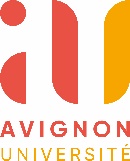 Candidature à une chaire de professeur junior Application form for a chair of junior professorCe document suivra obligatoirement le plan indiqué ci-dessous. Il n'est toutefois pas obligatoire de remplir toutes les rubriques (conservez la numération des sections même si certaines d'entre elles restent vides). Il sera déposé dans la partie titre et travaux du dépôt des pièces dans le module FIDIS de l’application GALAXIE. Une version word est disponible sur le site d’Avignon Université https://univ-avignon.fr/acces-rapide/recrutement-concours/personnels-enseignants/recrutement-chaire-de-professeur-junior-cpj/Do not modify the font and the layout, but you may suppress the comments. This document should follow the guidelines given below. However, filling all sections is not mandatory (adhere to the order of the sections below, even if some of them are non-applicable). It will be submitted in the section « titles and works » of the application GALAXIE/FIDIS. A word version is available on the Avignon University website https://univ-avignon.fr/acces-rapide/recrutement-concours/personnels-enseignants/recrutement-chaire-de-professeur-junior-cpj/Curriculum Vitae (max 2 pages – joindre fichier PDF)Résumé (max 2 pages – attach PDF file)Informations personnelles  - Personnal informationExpériences professionnelles  - Professional experienceExpertise scientifique (maximum 10 lignes)Scientific expertise (maximum of 10 lines)Mots-clés  Keywords (maximum 5)Événements majeurs dans la carrière scientifiqueCiter jusqu’à 5 faits marquants de votre carrière scientifique.Major events in scientific careerList up to 5 highlights from your scientific careerRelation au monde socio-économiqueContrats, membre de conseils, consulting, rôle d’expert, etc.Relationship to the socio-economic worldContracts, advisory members, consulting, expert role, etc.Vulgarisation scientifiqueCiter les occasions/événements vous ayant permis de diffuser vos travaux auprès du grand public.Scientific dissemination List the occasions/events that allowed you to disseminate your work to the general publicActivités de recherche (joindre un fichier pdf – max 4 pages, 1 + 3)Research activities (attach pdf file – max 4 pages, 1 + 3)Description du parcours scientifique (1 page maximum)Description of the scientific background (1 page maximum)Projet scientifique en lien avec la chaire de professeur junior (3 pages maximum)Scientific project in connection with the chair of junior professor. (max 3 pages)Contexte scientifique des travaux envisagés - Scientific context of the proposed workDescription du projet scientifique - Scientific context of the proposed workVerrous scientifiques liés au projet - Scientific barriers related to the projectIndicateurs de suivi du déroulement du projet -  Indicators for monitoring the progress of the projectDissémination des travaux de recherche auprès du grand public - Dissemination of research work to the publicActivités d’enseignement (2 pages maximum – joindre fichier PDF) Teaching activities – (max 2 pages- attach pdf file)Expérience pédagogique dans l’enseignement supérieur Teaching experience in higher educationProjet pédagogique en lien avec la chaire de professeur junior au sein de l’établissement d’accueil (maximum 2 pages) Pedagogical project in relation to the chair of junior professor at the host institution (max 2 pages)Liste exhaustive des contrats et des financements obtenus dans les activités de recherche Comprehensive list of contracts and funding obtained in research activitiesListe des principales/principaux publications, ouvrages, brevets, communications orales, communications par affiche Comprehensive list of publications, books, patents, oral communications, poster presentationsSynthèse – SynthesisArticles publiés avec comité de lecture Number of peer-reviewed articlesTitre de l’article, auteurs, Journal, Volume, pages, (année). Nombre de citations- Title of article, authors, Journal, Volume, pages, (year). Number of citations Autres publications (proceedings, actes de colloques, chapitres d’ouvrages…) Other publications (proceedings, acts of workshops, book chapters, ...)Titre du proceeding, auteurs, Journal, Volume, pages, (année). Nombre de citations. Title of proceeding, authors, Journal, Volume, pages, (year). Number of citations.Brevets  - PatentsRenseigner le tableau pour chaque brevet.Complete the table of each patentCommunications orales  - Oral communicationsTitre de la communication, nom de la conférence, acronyme de la conférence, date, ville, pays - Title of the paper, name of the conference, conference acronym, date, city, country ;Communications par affiche - Poster communicationsTitre de la communication, nom de la conférence, acronyme de la conférence, date, ville, pays - Title of the paper, name of the conference, conference acronym, date, city, country ;Séminaires invités -Guest seminars Titre du séminaire, structure d’invitation, personne invitant au séminaire, date du séminaire, ville, pays - Title of the seminar, inviting structure, person inviting to the seminar, date of the seminar, city, country ;NomLast NamePrénomFist nameNationalitéNationalityDate de naissanceDate of birthDiplôme de plus haut degré obtenu dans l’enseignement supérieurHighest degree obtained in higher educationEmailTéléphone portablePhone numberAdresse postaleHhome addressAdresse professionnelleBusiness addressAnnée - YearPoste - Position and statusOrganisation ou structure - InstitutionPlus récente Most recent…Plus ancienneThe oldestAnnéeYearSource (agence, collectivité, entreprise, …)Origin (agnecy, community, compagny…)Intitulé du projet Pproject nameNom du coordinateur Coordinator’s nameBudget (€)Votre rôle dans le projet Your role in the projectNombre de publications avec comité de lectureNumber of peer-reviewed publicationsNombre de publications autres (proceedings, actes de colloques, chapitre d’ouvrage, …)Number of other publications (proceedings, acts of workshops, book chapters, ..).Nombre de brevetsNumber of patentsNombre de communications oralesNumber of oral communicationsNombre de communications par posterNumber of papers per posterNombre de séminaires invitésNumber of invited seminarsNom - Name Inventeur(s):Inventor(s)Numéro de brevetPatent number